Ukeplan uke 39Ukeplan uke 39Ukeplan uke 39Ukeplan uke 39Ukeplan uke 39Ukas tema: 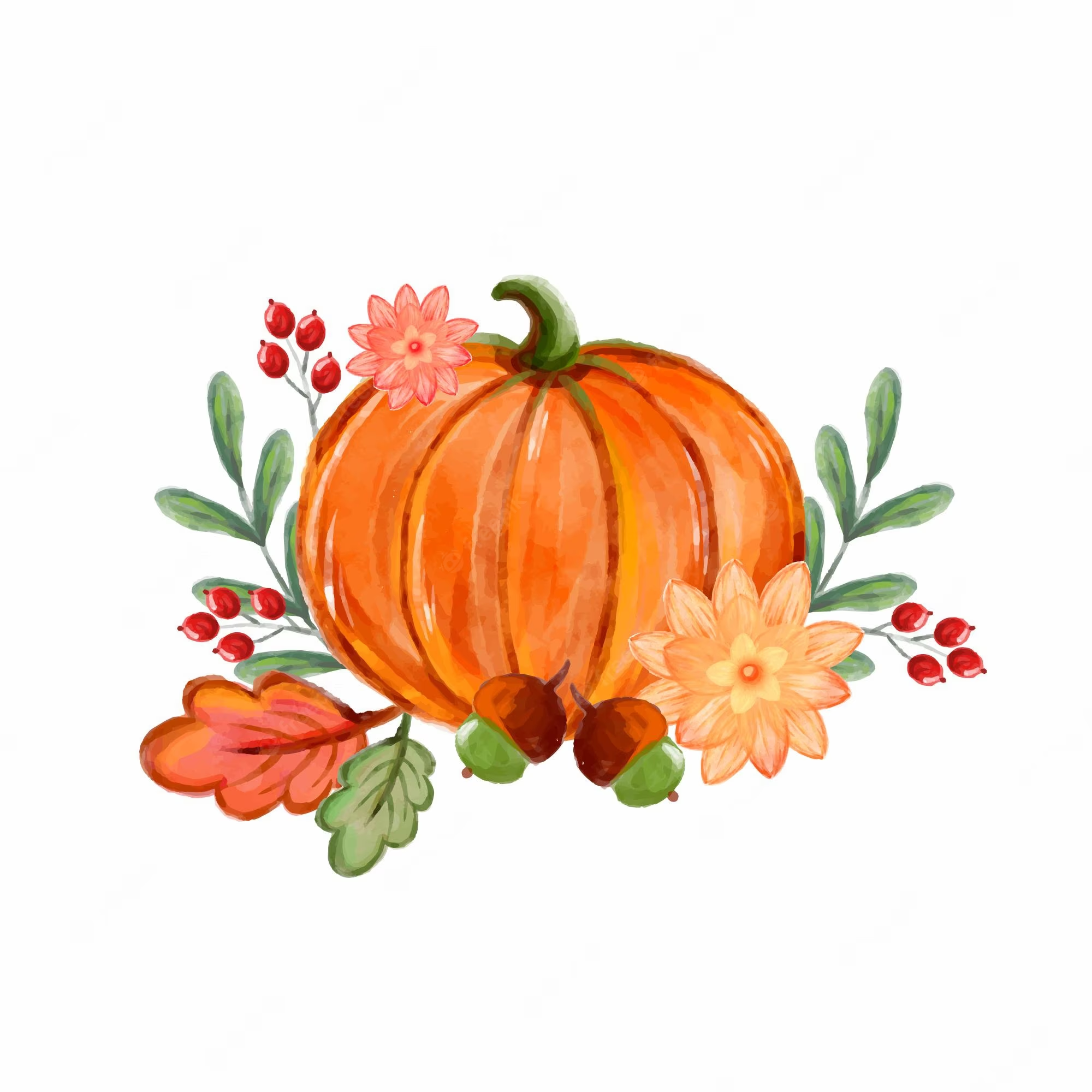 Ta vare på naturen Sosialt mål: Jeg kan lytte og ta imot beskjeder. Ukas tema: Ta vare på naturen Sosialt mål: Jeg kan lytte og ta imot beskjeder. Ukas tema: Ta vare på naturen Sosialt mål: Jeg kan lytte og ta imot beskjeder. Ukas tema: Ta vare på naturen Sosialt mål: Jeg kan lytte og ta imot beskjeder. Ukas tema: Ta vare på naturen Sosialt mål: Jeg kan lytte og ta imot beskjeder. MålMålMålMålNorsk:Jeg kan bruke spørretegn og utropstegn i setninger. Jeg kan lese med intonasjon og leseflyt.Øveord:  Jeg fant, jeg fant! Hva fant du nå?Jeg kan bruke spørretegn og utropstegn i setninger. Jeg kan lese med intonasjon og leseflyt.Øveord:  Jeg fant, jeg fant! Hva fant du nå?Jeg kan bruke spørretegn og utropstegn i setninger. Jeg kan lese med intonasjon og leseflyt.Øveord:  Jeg fant, jeg fant! Hva fant du nå?Jeg kan bruke spørretegn og utropstegn i setninger. Jeg kan lese med intonasjon og leseflyt.Øveord:  Jeg fant, jeg fant! Hva fant du nå?Matematikk:Jeg kan utforske og finne differanse mellom tall. Jeg kan utforske og finne differanse mellom tall. Jeg kan utforske og finne differanse mellom tall. Jeg kan utforske og finne differanse mellom tall. Engelsk:Jeg kan lese og forstå en tekst om måltider og mat.Bli kjent med og øve på å skrive klokkeslett med hele og halve timer.Kunne disse ordene: breakfast, lunch, dinner, supper, get up, do homework, watch TV, sleepIt’s half past…It’s...o’clock.Jeg kan lese og forstå en tekst om måltider og mat.Bli kjent med og øve på å skrive klokkeslett med hele og halve timer.Kunne disse ordene: breakfast, lunch, dinner, supper, get up, do homework, watch TV, sleepIt’s half past…It’s...o’clock.Jeg kan lese og forstå en tekst om måltider og mat.Bli kjent med og øve på å skrive klokkeslett med hele og halve timer.Kunne disse ordene: breakfast, lunch, dinner, supper, get up, do homework, watch TV, sleepIt’s half past…It’s...o’clock.Jeg kan lese og forstå en tekst om måltider og mat.Bli kjent med og øve på å skrive klokkeslett med hele og halve timer.Kunne disse ordene: breakfast, lunch, dinner, supper, get up, do homework, watch TV, sleepIt’s half past…It’s...o’clock.Naturfag/samfunn:Jeg forstår hvorfor det er viktig å ta vare på naturen.Jeg forstår hvorfor det er viktig å ta vare på naturen.Jeg forstår hvorfor det er viktig å ta vare på naturen.Jeg forstår hvorfor det er viktig å ta vare på naturen.Krle: Jeg kjenner til humanismen. Jeg kjenner til humanismen. Jeg kjenner til humanismen. Jeg kjenner til humanismen. Lekser:Lekser:Lekser:Lekser:Lekser:Til tirsdagTil onsdagTil torsdag Til fredag Til fredag Leselekse: Zeppelin lesebok s. 36Les teksten for/sammen med en voksen. Øv på leseflyt.Matematikk classroom: Regneregn i 10 min.Lad chromebook fullt opp hjemme. Leselekse: Zeppelin lesebok s. 37Les teksten for/sammen med en voksen.. Øv på leseflyt.Gjør oppgave 1 a og b.Matematikk: Øvebok s. 24 Lese og skrivelekse: Zeppelin lesebok s. 38.Øv på leseflyt.Repeter, velg ut noe et avsnitt eller flere som du øver ekstra på!Matematikk:Øvebok s. 25 Leselekse:Engelsk leselekse:“Time to get up”s. 28.Leksen skal leses to ganger sammen med en voksen.Leselekse:Engelsk leselekse:“Time to get up”s. 28.Leksen skal leses to ganger sammen med en voksen.Ukas melding hjem: Ukas melding hjem: Ukas melding hjem: Ukas melding hjem: Ukas melding hjem: Vi deltar på Norli lesekonkurranse. Kode HBLX (3A),MSKE (3B), MKBK (3C). Registrer alt av lydbøker, høytlesing og selvstendig lesing som foregår hjemme. Vi nærmer oss høstferie. Etter høstferien skal barnet ditt dusje etter kroppsøvingen, planlegg for litt øving på selvstendig dusjing, om det trengs.Øv på å skrive øveord hjemme. Leseleksen denne uken egner seg godt til å fremføre. Vi vil jobbe med intonasjon og leseflyt i replikkene.Vi deltar på Norli lesekonkurranse. Kode HBLX (3A),MSKE (3B), MKBK (3C). Registrer alt av lydbøker, høytlesing og selvstendig lesing som foregår hjemme. Vi nærmer oss høstferie. Etter høstferien skal barnet ditt dusje etter kroppsøvingen, planlegg for litt øving på selvstendig dusjing, om det trengs.Øv på å skrive øveord hjemme. Leseleksen denne uken egner seg godt til å fremføre. Vi vil jobbe med intonasjon og leseflyt i replikkene.Vi deltar på Norli lesekonkurranse. Kode HBLX (3A),MSKE (3B), MKBK (3C). Registrer alt av lydbøker, høytlesing og selvstendig lesing som foregår hjemme. Vi nærmer oss høstferie. Etter høstferien skal barnet ditt dusje etter kroppsøvingen, planlegg for litt øving på selvstendig dusjing, om det trengs.Øv på å skrive øveord hjemme. Leseleksen denne uken egner seg godt til å fremføre. Vi vil jobbe med intonasjon og leseflyt i replikkene.Vi deltar på Norli lesekonkurranse. Kode HBLX (3A),MSKE (3B), MKBK (3C). Registrer alt av lydbøker, høytlesing og selvstendig lesing som foregår hjemme. Vi nærmer oss høstferie. Etter høstferien skal barnet ditt dusje etter kroppsøvingen, planlegg for litt øving på selvstendig dusjing, om det trengs.Øv på å skrive øveord hjemme. Leseleksen denne uken egner seg godt til å fremføre. Vi vil jobbe med intonasjon og leseflyt i replikkene.Vi deltar på Norli lesekonkurranse. Kode HBLX (3A),MSKE (3B), MKBK (3C). Registrer alt av lydbøker, høytlesing og selvstendig lesing som foregår hjemme. Vi nærmer oss høstferie. Etter høstferien skal barnet ditt dusje etter kroppsøvingen, planlegg for litt øving på selvstendig dusjing, om det trengs.Øv på å skrive øveord hjemme. Leseleksen denne uken egner seg godt til å fremføre. Vi vil jobbe med intonasjon og leseflyt i replikkene.